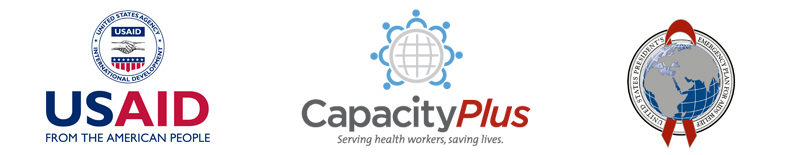 Annex 6.5Sample Key Informant Interview GuideInterviews with key informants can be used to collect additional information from stakeholders external to the educational institution. If external stakeholder support might be needed to define or implement best buys, it is recommended to involve these stakeholders in the assessment. The following types of individuals are considered to be key informants: Directors and local representatives of the Ministry of Health Directors and local representatives of the Ministry of Higher EducationPresidents and representatives of the national professional associations and councils Health service managers, representing both public and private health servicesProviders of in-service training and continuous professional development programs.Adapting the Interview GuideWhen reviewing and adapting the sample key informant interview guide, it is recommended to focus the questions on key areas of concern for the academic program(s) to keep the interview as short as possible. This will simplify both its administration and analysis. The adapted interview guide should be pretested prior to its use with a larger group of participants.The interview guide should be adapted to reflect the thematic areas, attributes, and factors being assessed; the program(s) under assessment; the core facilities, infrastructure, materials, equipment, and competencies required for the program(s); and the terminology used by the educational institution.Assessment areasAdapt the interview guide to the thematic areas, attributes, and factors that key stakeholders agreed to assess. If they decided to omit one or more of the nine thematic areas from the assessment, remove those areas from the guide. If they decided to add or remove attributes or factors under a thematic area, revise the questions under that area to reflect the factors for which there is agreement (see Annex 1 for list of thematic areas, attributes, and factors).ProgramsIn the Introduction section of the interview guide, insert the name(s) of the academic program(s) being assessed and the scale-up goals for the program(s). The interviewer will read the introduction section to each participant at the beginning of the interview and ask them to sign an informed consent form.Program requirementsAdapt the interview guide to the core facilities, infrastructure, materials, equipment, and competencies required for the program(s). Review the sample lists provided in the guide and revise them to reflect the actual resources needed. Align competencies with those expected from the program(s).TerminologyReview the interview guide and replace any questionable terms with those typically used in your context. For example, the term “institution” could be replaced by the term college, school, or other appropriate term. The team also could replace the phrase “academic programs under review” or “academic program under assessment” with the actual name of the program or programs under assessment.Administering the Key Informant InterviewWhen conducting an interview:Explain to the person being interviewed that this is an anonymous interview and ask them to read and sign the informed consent form.Conduct the interview in a team of two. One person will ask the questions, and the other will record the responses, both in writing and by audio recorder.After each question you will find specific instructions in BLOCK LETTERS. Do not read the instructions to the respondent. These instructions are meant to help you in completing the interview.Check the relevant box for each answer.When rating scales are used, read the complete scale and obtain an answer within the same scale.Ask additional probing questions if needed and where indicated.Write responses word for word on the dotted lines, so that they are clear and understandable to others. Do not summarize. Continue writing on the back of the page, if needed. If the response is very long, or it was difficult to write quickly enough, write REFER TO AUDIO RECORDING on the interview form.Sample Key Informant Interview	To be completed by the interviewerThis interview aims to identify the main barriers or challenges that are preventing the academic programs under assessment from achieving their scale-up goals. It will focus on thematic areas that are critical to health workforce education. That is: students; educators; facilities and infrastructure; materials and equipment; curriculum; clinical practice; quality assurance and accreditation; and partnership and exchange. READ THE INFORMED CONSENT FORM TO THE RESPONDENT(S) AND ASK THEM TO SIGN IT.What is your current position? (WRITE THE RESPONSE BELOW)What is your current place of work or institution? (WRITE THE RESPONSE BELOW) Are you a representative of ........................: (READ THE RESPONSES BELOW AND CHECK ALL THAT APPLY)In your opinion, what attracts students to study in the academic program(s) under assessment? (CHECK ALL THAT APPLY)In relation to your previous response, what is the single most important factor that attracts students to the academic programs under assessment?In your opinion, does secondary education prepare enough students who are qualified for entry into the academic programs under assessment? (CHECK ONE ANSWER)2.3.1  Why? Explain your answer. In your opinion, how should students be selected for admission into the academic programs under assessment? (CHECK ALL THAT APPLY)Do schools in the country have a policy for balanced recruitment of male and female students, for example, 50% female and 50% male? (CHECK ONE ANSWER)In your opinion, what are the main reasons why students leave or drop out of school before completing their studies? (CHECK ALL THAT APPLY)What should be done to retain students in school? (CHECK ALL THAT APPLY)In your opinion, what should be done during preservice education to ensure that graduates from schools stay in the country and work, particularly at rural health facilities?In your opinion, are there problems related to gender-based harassment or violence at the schools in the country? (CHECK ONE ANSWER)If yes, please describe them, and suggest what could be done to overcome them. What is your opinion of the QUANTITY of educators available for the academic programs under assessment? (CHECK ONE BOX FOR EACH ITEM)What is your opinion of the QUALITY of educators for the academic programs under assessment? Would you rate the educators as poor, adequate, or good? (CHECK ONE BOX FOR EACH ITEM)In your opinion, what steps should be taken to ensure the availability of sufficient numbers of quality educators for the programs under assessment? There is a need for…………….: (CHECK ALL THAT APPLY)Do schools in the country have a policy or procedure that supports pregnant educators, or educators with young children? (CHECK ONE ANSWER)What opportunities are available in the country for health workers to keep their knowledge and skills up-to-date? (CHECK ALL THAT APPLY)In your opinion, is there a need to improve the continuing professional development of health workers in your country? (CHECK ONE ANSWER)If yes, what steps could be taken to improve continuing professional development? In general, do you think the infrastructure for the programs under assessment—such as classrooms, skills labs, libraries, and computer rooms—are sufficient in quantity and quality? (CHECK ONE ANSWER)4.1.1 Please explain your answer.How would you rate the QUALITY of the following infrastructure at schools? (CHECK ONE BOX CORRESPONDING TO EACH TYPE OF INFRASTRUCTURE)What infrastructure should be improved? (IF NEEDED, PROBE: read OUT the items THAT WERE RATED AS “POOR CONDITION” ABOVE, and ask the question: “in what way do these items need to be improved?”)How would you rate the QUANTITY of the following materials and equipment for the programs under assessment? (CHECK ONE BOX FOR EACH MATERIAL)In your opinion, is there a need to improve the availability and quality of materials and equipment? (CHECK ONE ANSWER)5.2.1 If yes, how can this be done? (IF NEEDED, PROBE: read the items THAT WERE rated as “not available” or “poor supply” above, and ask the question: “How can these items be improved?”)In your opinion, how well prepared, or competent, are recent graduates of schools……..: (CHECK ONE ANSWER FOR EACH PHRASE)Do the schools in the country offer postgraduate education programs? (CHECK ONE ANSWER)6.2.1 If yes, what are the main goals of the postgraduate programs? (CHECK ALL THAT APPLY)In your opinion, how frequently do schools use information technology, such as computers, projectors, videos, etc.? (CHECK ONE ANSWER)In your opinion, is there a need to increase the availability and use of information technology in the education of health workers? (CHECK ONE ANSWER)6.4.1 If yes, how can the use of information and technology be improved in the education of health workers?Is research conducted at schools in your country? (CHECK ONE ANSWER)6.5.1 If yes, what are the main sources of funding and support for research? (CHECK ALL THAT APPLY)What is your opinion on the number or amount of instructors, students, and time allocated to clinical practice? (CHECK ONE BOX FOR EACH ITEM)What measures are applied in your country to ensure the quality of graduates from schools? (CHECK ALL THAT APPLY)Are schools in your country accredited by a competent external body? (CHECK ONE ANSWER)8.2.1 If yes, for how many years is a school accredited? (CHECK ONE ANSWER)Has your organization ever been involved in ensuring the quality of health worker education in your country? (CHECK ONE ANSWER)8.3.1 If yes, how was your organization involved? Approximately what proportion of students pass the certification or licensing exams each year (e.g., certificate of competence to practice)? (CHECK ONE ANSWER)In your opinion, is there a need to improve the system of quality assurance for education in your country? (CHECK ONE ANSWER)8.5.1 If yes, what key steps are needed to improve the system of quality assurance? Do any health worker educational institutions in your country have partnerships with other schools within or outside of the country? (CHECK ONE ANSWER)9.1.1 If yes, what is the purpose of the partnership? (CHECK ALL THAT APPLY)Do any schools in your country offer exchanges of EDUCATORS to other schools, either within or outside the country? (CHECK ONE ANSWER) 9.2.1 If yes, what types of exchanges to other schools are available for educators? (CHECK ALL THAT APPLY)Do any schools in your country offer exchanges to other schools for STUDENTS? (CHECK ONE ANSWER)9.3.1 If yes, what types of exchanges to other schools are available for students? (CHECK ALL THAT APPLY)In your opinion, is there a need to improve partnerships and exchanges for schools, educators, and students in your country? (CHECK ONE ANSWER)9.4.1 If yes, what steps could be taken to improve partnerships and exchanges?We have reached the end of our interview. Do you have any additional suggestions for the education and training of health workers in the country?  Thank you!School code(if relevant)Date(dd/mm/yy)Interview numberIntroductionThe Ministry of Higher EducationThe Ministry of Higher EducationThe Ministry of Health The Ministry of Health A health professional association A health professional association A regulatory body, such as a health professional councilA regulatory body, such as a health professional councilA private health service, such as a private clinicA private health service, such as a private clinicA public health service, such as a public hospitalA public health service, such as a public hospitalA client or patient of a health serviceA client or patient of a health serviceA provider of in-service or continuous professional development trainingA provider of in-service or continuous professional development trainingOther (SPECIFY):StudentsInterest in the professionInterest in the professionInterest in helping people in need Interest in helping people in need Opportunities for professional developmentOpportunities for professional developmentAttractive compensationAttractive compensationGovernment influence Government influence Family influenceFamily influenceThey have no other choiceThey have no other choiceOther (SPECIFY):YesNoI don’t knowBy a representative of the institutionBy a representative of the institutionBy the Ministry of Higher EducationBy the Ministry of Higher EducationBy the Ministry of HealthBy the Ministry of HealthThrough an examThrough an examThrough an applicationThrough an applicationThrough an interviewThrough an interviewBased on previous grades and academic performanceBased on previous grades and academic performanceBy recommendationBy recommendationI don’t knowI don’t knowOther (SPECIFY):YesNoI don’t knowStudents are not interested in becoming health workersStudents are not interested in becoming health workersStudents cannot afford school costs, such as fees and materials Students cannot afford school costs, such as fees and materials There is too much information to cover in a short timeThere is too much information to cover in a short timeThe courses are too difficultThe courses are too difficultSchools are too far from students’ homesSchools are too far from students’ homesSchools are too strict about regular attendanceSchools are too strict about regular attendanceMarriageMarriagePregnancy or giving birthPregnancy or giving birthPoor quality of the institutionsPoor quality of the institutionsI don’t knowI don’t knowOther (SPECIFY):Students must be selected from those who are interested in becoming health workersStudents must be selected from those who are interested in becoming health workersA counseling service A counseling service A tutoring service for difficult coursesA tutoring service for difficult coursesA financial assistance system A financial assistance system Peer support groups of students helping other studentsPeer support groups of students helping other studentsSupport for job search and/or placementSupport for job search and/or placementI don’t knowI don’t knowOther (SPECIFY):YesNoI don’t knowEducatorsCategory of educatorsQuantity of educatorsQuantity of educatorsQuantity of educatorsQuantity of educatorsCategory of educatorsI don’t know0Too few1Sufficient2Too many3Classroom teachers, such as professors, assistant professors, and lecturers at the school Clinical teachers, such as preceptors, clinical instructors, or supervisors at health facilitiesCategory of educatorsQuality of EducatorsQuality of EducatorsQuality of EducatorsQuality of EducatorsCategory of educatorsI don’t know0Poor1Adequate2Good3Classroom teachers, such as professors, assistant professors, and lecturers at the schoolClinical teachers, such as preceptors and clinical instructors or supervisorsMore educatorsMore educatorsSpecific training to become educatorsSpecific training to become educatorsContinuing education for existing educatorsContinuing education for existing educatorsAttractive salaries and benefitsAttractive salaries and benefitsCareer paths for educatorsCareer paths for educatorsOpportunities for educators to conduct researchOpportunities for educators to conduct researchOther (SPECIFY):YesNoI don’t knowAccess to the InternetAccess to the InternetAccess to journals, textbooks, and other scientific publicationsAccess to journals, textbooks, and other scientific publicationsConferences and professional forumsConferences and professional forumsWorkshopsWorkshopsTraining offered by professional associationsTraining offered by professional associationsIn-service training courses offered by nongovernmental organizations and development partnersIn-service training courses offered by nongovernmental organizations and development partnersScholarshipsScholarshipsI don’t knowI don’t knowOther (SPECIFY):YesNoI don’t knowFacilities and InfrastructureYesNoI don’t knowSchool infrastructure Condition/QualityCondition/QualityCondition/QualityCondition/QualitySchool infrastructure I don’t know0Not available1Poor condition2Good condition3ClassroomsLibrariesLaboratoriesTechnical rooms/skills labsComputer roomsInternetClinical practice or internship sites Accommodation or dormitoriesCafeteriaWaterElectricityTransportation to health establishments or internship locationsMaterials and EquipmentMaterials and equipmentSupply/QuantitySupply/QuantitySupply/QuantitySupply/QuantityMaterials and equipmentDon’t know0Not available1Poor supply2Good supply3TextbooksJournalsComputersAnatomical modelsBasic clinical equipmentYesNoI don’t knowCurriculumAreaLevel of competenceLevel of competenceLevel of competenceLevel of competenceAreaDon’t know0Poorly prepared1Prepared2Well prepared3To address local population health needsTo provide quality clinical servicesTo work in rural or remote areasYesNoI don’t knowProducing new faculty Producing new faculty Producing specialist practitionersProducing specialist practitionersProducing researchersProducing researchersProviding incentives and career ladders for top performersProviding incentives and career ladders for top performersEnhancing the training of undergraduate studentsEnhancing the training of undergraduate studentsRetaining graduates in the country to avoid migrationRetaining graduates in the country to avoid migrationI don’t knowI don’t knowOther (SPECIFY):AlwaysSometimesNeverI don’t knowYesNoI don’t knowYesNoI don’t knowFederal Ministry of EducationFederal Ministry of EducationFederal Ministry of Health Federal Ministry of Health Donors such as USAIDDonors such as USAIDI don’t knowI don’t knowOther (SPECIFY):Clinical PracticeInternship/clinical practiceQuantity?Quantity?Quantity?Quantity?Internship/clinical practiceI don’t know0Not enough1Enough2Too many or too much3Number of internship or clinical practice sites Number of students assigned to each health facilityNumber of preceptors or clinical supervisors  Time spent at internship sites Number of patients Variety of patients (including critically ill and diverse health conditions)Other (SPECIFY): Quality Assurance of Schools and GraduatesRigorous admissions criteriaRigorous admissions criteriaPeriodic assessment of students, both internal and externalPeriodic assessment of students, both internal and externalA final external evaluation of each studentA final external evaluation of each studentGraduates must obtain a standard certification Graduates must obtain a standard certification Graduates must pass an exam allowing them to practice their professionGraduates must pass an exam allowing them to practice their professionNo quality assurance system existsNo quality assurance system existsI don’t knowI don’t knowOther (SPECIFY):YesNoI don’t knowThree years Three years Five years Five years More than five years More than five years I don’t knowI don’t knowOther (SPECIFY):YesNoI don’t knowLess than 25%25% to 49%50% to 74%75% to 100%I don’t knowMy country does not have certifying examsYesNoI don’t knowPartnerships and ExchangeYesNoI don’t knowSharing of facultySharing of facultyDistance learningDistance learningSharing of technologySharing of technologySharing of resources and materialsSharing of resources and materialsResearchResearchSupport for school managementSupport for school managementClinical internships or practiceClinical internships or practiceI don’t knowI don’t knowOther (SPECIFY):YesNoI don’t knowTeachingTeachingResearchResearchService deliveryService deliveryI don’t knowI don’t knowOther (SPECIFY):YesNoI don’t knowAcademic exchangeAcademic exchangeInternshipsInternshipsResearchResearchSportsSportsEmployment opportunitiesEmployment opportunitiesI don’t know  I don’t know  Other (SPECIFY):YesNoI don’t know